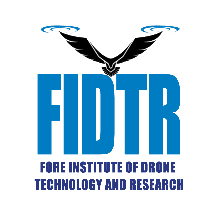 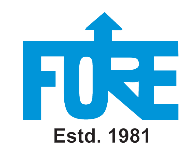 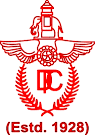 DRONE PILOT TRAINING - REGISTRATION FORMDRONE PILOT TRAINING - REGISTRATION FORM__________________________________________________________________________________DECLARATION OF MEDICAL FITNESS CLASS 3**I, Shri/Smt/Ms ….………………………………………………………………………………. son / daughter / wife ofShri.…………………………………………………………….do hereby certify that, to the best of my knowledge and judgment:1. I have a sound mind and do not suffer from any cerebral illness.2. I do not suffer from any defect of vision/ I am affected by usually prevalent conditions of myopia, orpresbyopia but the same has been corrected by eyeglasses/contact lenses and I hereby undertake to usethose glasses/contact lenses while operating RPAs.3. I can readily distinguish the VIBGYOR colours.4. I can distinguish with my eyesight with or without eyeglasses/contact lenses/laser corrected eyes, at 25meters in good day an object of dimensions 30 CM x 30 CM.5. I do not suffer from a degree of deafness which would prevent my hearing the ordinary sound signals.6. I do not suffer from night blindness.7. I do not have any defect or deformity or loss of member which would interfere with the efficientperformance of my duties as an RPA pilot.Signature:Date: …………. / ………. / 20……...                      Place: ……………………………………….Name: ……………………………………                      Mobile Number ………………………………Aadhar Number: ………………………………………………………………Correspondence Address: **Certificate of Medical Fitness (Class 3) from any registered Medical Doctor/ Govt/ Pvt hospital, MBBS, BAMS must be provided by RPA trainee for admission to a remote pilot training programme. See next page – page 3 of 5 – for details.DRONE PILOT TRAINING - REGISTRATION FORM________________________________________________________________________________CERTIFICATE OF MEDICAL FITNESS CLASS 3AND REMOTE PILOT TRAINEE’S DECLARATION OF MEDICAL FITNESS CLASS 3A Certificate of Medical Fitness (Class 3) from any registered Medical Doctor/ Govt/ Pvt hospital, MBBS,BAMS must be provided by RPA trainee for admission to a remote pilot training programme. Class 3 Medical Assessment should be in accordance with ICAO Annex 1, Class 3 Medical Assessment. The Standards and Recommended Practices relating to: i) Physical and mental requirements; ii) Visualrequirements; and iii) Hearing requirements as contained in paras 6.5.2, 6.5.3 and 6.5.4 of ICAO Annex 1respectively, shall be followed for Class 3 Medical).The Remote Pilot Trainee applicant should submit his/her declaration of medical fitness class 3 as per the format given on page 2 of 5 together with his/her registration/admission form.DRONE PILOT TRAINING - REGISTRATION FORM__________________________________________________________________________________DECLARATIONI hereby declare that all information provided herein is true and correct to the best of my knowledge. I understand that furnishing any false information herein shall make me liable for penal action, as applicable.Name:							Date:									Place:Signature:DRONE PILOT TRAINING - REGISTRATION FORM__________________________________________________________________________________Documents RequiredFollowing documents must be attached in JPEG or doc or PDF format:Scanned copy of Passport size photograph with 75 % face on white backgroundScanned copy of Aadhar IDScanned copy of ID proof (PAN Card / Voter ID / Driving License / Passport)Scanned copy of 10th Pass certificate/mark sheetScanned copy of Higher Qualification certificateScanned copy of College ID card (only for student category)Scanned copy of Bonafide certificate (only for student category)Scanned copy of Certificate of Medical Fitness (Class 3) from any registered Medical Doctor***************************************************************************************NAMERecent passport PhotographOn white background SignatureFather’s Name/Mother’s NameRecent passport PhotographOn white background SignatureDate of birth*Recent passport PhotographOn white background SignatureNationalityRecent passport PhotographOn white background SignatureEmail Id*Mobile Number*Passport No. -*PCC - Police Clearance - If available*Permanent Address*Correspondence AddressCorrespondence AddressCorrespondence AddressCorrespondence AddressCorrespondence AddressTitle and full name of addresseeCompany name (if applicable)Building number and name (flat or house number)Street number and street nameDistrict nameState & PIN codeOccupation and name of organization - if sponsoredIntended date of joiningIf currently a student, then give details of school/university and attach ID cardEDUCATIONAL QUALIFICATIONSEDUCATIONAL QUALIFICATIONSEDUCATIONAL QUALIFICATIONSEDUCATIONAL QUALIFICATIONSEDUCATIONAL QUALIFICATIONS